					Le proviseur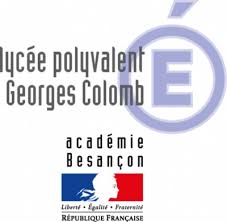 					Aux parents d’élèvesObjet : Option facultative EPS (modalités de recrutement, organisation de l’enseignement - classe de seconde à la rentrée 2023).L’option EPS s’adresse à des élèves motivés, curieux et souhaitant enrichir et diversifier leurs pratiques sportives.L’enseignement suivi, qui s’appuie sur de multiples expériences collectives, vise à développer l’autonomie des élèves. Il permet la découverte et l’approfondissement de nouvelles activités sportives.L’enseignement optionnel contribue en outre au développement des compétence orales et permet d’aiguiser la compréhension du vécu sportif par les élèves.Organisation de l’enseignement :L’option EPS est évaluée trimestriellement.Les élèves choisissant cette option EPS suivront un enseignement reposant sur l’organisation suivante : Engagement de l’élève:Un certain nombre d’engagements doivent être pris par les élèves optionnaires.En effet, il est nécessaire de s’impliquer activement et régulièrement dans l’Association Sportive du lycée.Il est également obligatoire de participer:à certaines manifestations régionales (Comté vert – run and bike et Comté bleu – relais canoë),au stage de plein air organisé en classe de seconde (prise en charge financière du lycée),au spectacle du lycée en classe de 1ère.Canditater :Pour postuler à l’option EPS du lycée Colomb, il est nécessaire de :Compléter le dossier de canditature et de le faire remplir par le professeur d’EPS du candidat.Compléter la fiche d’inscription de l’Association Sportive du lycée.Déposer au lycée l’ensemble des documents lors de la journée d’inscription (début juillet 2023).Le nombre de places étant limité, une sélection sera faite pour établir une liste définitive. Un élève optionnaire doit pouvoir pratiquer toutes les activités proposées, y compris la natation. Comme pour toute option faculative, l’inscription en début d’année rend cet enseignement obligatoire pour toute l’année scolaire.Restant à votre disposition pour d’éventuelles précisions, je vous prie d’agréer, madame, monsieur, l’expression de mes sincères salutations.									Le proviseur									Fabrice DROUIN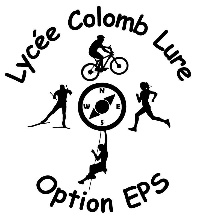 Profil souhaité pour intégrer l’option EPS :Être à l’aise dans le milieu aquatique.Être apte, motivé(e), curieux(se) et vouloir enrichir et diversifier sa pratique sportive.Apprécier la pratique des activités de pleine nature (VTT, escalade, course d’orientation).Participer à l’Association Sportive du lycée.Inscription à l’association sportive du lycée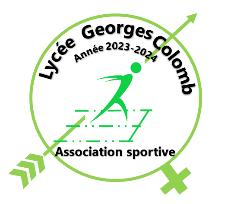 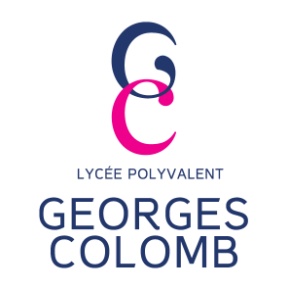 Je soussigné(e)……………………………………………………………père, mère, tuteur, représentant légalDemeurant :……………………………………………………………………………………………………………………………       ……………………………………………………………………………………………………………………………..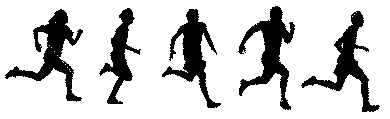 Téléphone : ……………………………………Autorise l’élève : ..…………………………………………………………………Né le : ……………………………………Classe : ……………………………………A participer aux activités de l’association sportive du Lycée G. Colomb de Lure.J’autorise également :Le professeur ou l’accompagnateur à pratiquer des soins d’urgence.Le professeur ou l’encadrant désigné à véhiculer mon enfant lors de déplacement UNSS nécessitant l’utilisation de mini-bus ou de voiture personnelle.La diffusion des images de mon enfant dans le cadre des activités sportives (le cas échéant, un courrier du représentant légal précisant le refus devra être fourni avec la présente fiche).Fait à ……………………………………, le ……………………………………		Signature :Je soussigné(e) ……………………………………élève de la classe de……………………………………M’engage à participer régulièrement aux compétitions dans le ou les sports choisis et à prévenir en cas d’absence.Fait à ……………………………………, le ……………………………………		Signature :Entourer les sports privilégiés :POUR SE LICENCIERApporter cette fiche remplie.En cas de non-cotisation à la Maison Des Lycéens (MDL), la licence de l’Association Sportive du Lycée G. Colomb s’élève à 16€.Pour les sports de combat (Boxe française…) et le rugby, le certificat médical est obligatoire.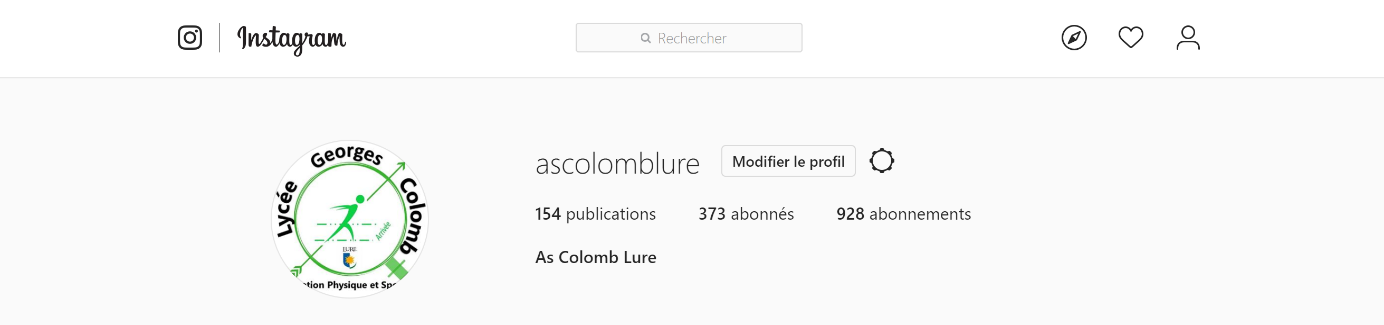 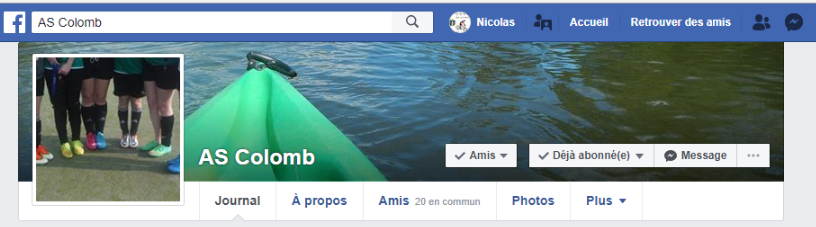 Nom: …………………………………………………………………Prénom: ………………………………………………………….Date de naissance: ………………………………..Adresse: …………………………………………………………………………………………………………………………………..…              …………………………………………………………………………………………………………………………………….…Téléphone d’un responsable légal: …………………………….Nom: …………………………………………………………………Prénom: ………………………………………………………….Date de naissance: ………………………………..Adresse: …………………………………………………………………………………………………………………………………..…              …………………………………………………………………………………………………………………………………….…Téléphone d’un responsable légal: …………………………….Nom: …………………………………………………………………Prénom: ………………………………………………………….Date de naissance: ………………………………..Adresse: …………………………………………………………………………………………………………………………………..…              …………………………………………………………………………………………………………………………………….…Téléphone d’un responsable légal: …………………………….Expliquez vos motivations:Expliquez vos motivations:Expliquez vos motivations:Activités sportives pratiquéesDans l’Association Sportive du collègeEn clubAvis et remarques du professeur d’EPS de 3ème (AS, motivation en EPS, natation…) :Avis et remarques du professeur d’EPS de 3ème (AS, motivation en EPS, natation…) :Avis et remarques du professeur d’EPS de 3ème (AS, motivation en EPS, natation…) :ENGAGEMENT DE L’ELEVESPORTS COLLECTIFSSPORTS DE BALLEAUTRES SPORTS INDIVIDUELSBasket-ballBadmintonAthlétismeBaseballTennisBiathlonFutsal / FootballTennis de tableTriathlonHandballSPORTS DE PLEIN AIRCrossRugby (certificat médical obligatoire)Canoë-kayakCyclisme, VTTVolley-ballCourse d'orientationNatationUltimateEscaladeRun and BikeSPORTS D'EXPRESSIONSki alpinSports équestresArts du CirqueSki nordiqueDanseVoileGymnastiqueSPORTS DUELSBoxe (certificat médical obligatoire)Judo (certificat médical obligatoire)Lutte (certificat médical obligatoire)